City of BillingsPark Board Agenda 05/02/19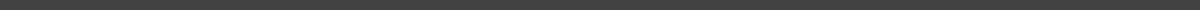 02 May 2019 / 6:30 PM / Billings City Hall, 202 NE Hwy 60ROLL CALLPresident Tim Fields will open the meeting.OPEN DISCUSSIONTREASURER’S REPORTTreasurer Karen Foster will present the Treasurer’s Report.AGENDAOld BusinessFundraising Raffle, possible vote.New BusinessMemorial Day Weekend Tractor Pull:  Gary Verch to discuss.Fair Board requestBar-ber-Q fundraiser and Basketball Court.Soccer fieldSand VolleyballUpdate:  Cloud BenchServsafeConcessions Health PermitFourth of JulyFarmer’s MarketLittle Free Library at Cloud bench, possible vote.Trees on Cloud propertyBathroom toiletsWednesday night dodgeball gamesPlay Power playground equipmentAdjournment